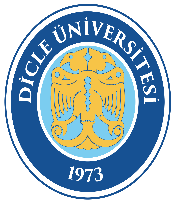 DİCLE ÜNİVERSİTESİİlahiyat FakültesiPersonel İşleri Birimiİş Akış ŞemasıDoküman Kodu: DİCLE ÜNİVERSİTESİİlahiyat FakültesiPersonel İşleri Birimiİş Akış ŞemasıYürürlük Tarihi: DİCLE ÜNİVERSİTESİİlahiyat FakültesiPersonel İşleri Birimiİş Akış ŞemasıRevizyon Tarihi/No: 